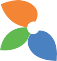 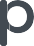 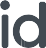 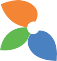 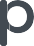 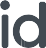 PROUD CO- OWNER OF IELTSEnquiry on Results Request FormTo request an Enquiry on Results, please complete this form and submit it to the centre where you booked your test no later than 6 weeks after the test date.  Listening	  Reading	  Writing	  SpeakingImportant Details:Enquiry on Results are to be requested no later than 6 weeks after the sitting of the LRW test.Payment is to be made in full before re-marking will commence.You can request all components from one test sitting to be re-marked.If any component is re-marked higher than the original score you will receive the following upon the surrendering of your original TRF:A full refundA reprinted TRFResults:The release of your results usually ranges from 2 to 21 days depending on several factors including the number of components requested to be remarked. If you have not received a response after 28 days, please contact your test centre.Support:If you have any queries regarding Enquiry on Results your test centre will be able to assist.TEST DATE:(DD/MM/YYYY)(DD/MM/YYYY)(DD/MM/YYYY)(DD/MM/YYYY)TEST CENTRE ID:AU099AU099AU099AU099AU099NAME:CANDIDATE NUMBER:TEST TAKER SIGNATUREDATE(DD/MM/YYYY)Please remark:Please remark:Please remark:Please remark:Please remark:Please remark: